Stadt- und Technikmuseum Ludwigsfelde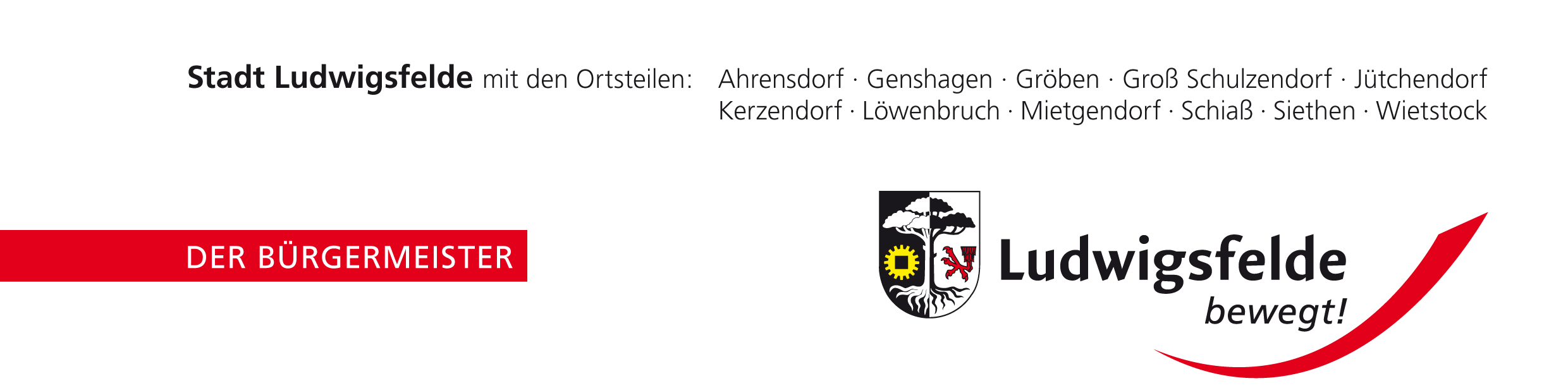 Meldeformular für das 18. IWL Motorrollertreffen LudwigsfeldeVom 12. bis zum 14.08.2022Motorrollerfreund*in			Name:												Vorname:											Alter:												Straße und Hausnummer:									PLZ und Wohnort:										Kontaktangabe (Telefon/Mail):								FahrzeugHersteller:											Baujahr:											Typbezeichnung des Rollers:								KFZ-Kennzeichen:										Organisatorische Angaben: Ausfahrt 1: Kallinchen (Motzener See)	  Ausfahrt 2: Schwielowsee Teilnahme am Turnier 		 		   mit AnhängerGeplante Ankunft (Datum):								 mit Übernachtung auf der Festwiese     (mit eigenem Zelt, Preis im Meldegeld enthalten) Frühstück im Festzelt Voraussichtliche Personenzahl:   							              Meldegeld:24,50€, zu zahlen bei der Ausgabe der Fahrunterlagen.Die Abgabe der Meldung erfolgt in ausdrücklicher Anerkennung der Ausschreibung und aller Ergänzungen sowie sonstiger vom Veranstalter bekannt gegebener Auflagen.Ohne eine Bezahlung sind die Rollerfreund*innen nicht startberechtigt.Ort:												Datum:				Unterschrift:						Version:14.03.2022gez.: Stadt- und Technikmuseum Ludwigsfelde 